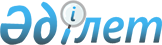 О внесении изменений в решение от 30 декабря 2009 года № 20/2 "О бюджете города Усть-Каменогорска на 2010-2012 годы"
					
			Утративший силу
			
			
		
					Решение Усть-Каменогорского городского маслихата Восточно-Казахстанской области от 05 ноября 2010 года N 27/8. Зарегистрировано Управлением юстиции города Усть-Каменогорск Департамента юстиции Восточно-Казахстанской области 15 ноября 2010 года за N 5-1-150. Утратило силу в связи с истечением срока действия - письмо Усть-Каменогорского городского маслихата от 06 января 2011 года № 03-09/2

      Сноска. Утратило силу в связи с истечением срока действия - письмо Усть-Каменогорского городского маслихата от 06.01.2011 № 03-09/2.      

В соответствии со статьей 109 Бюджетного кодекса Республики Казахстан, подпунктом 1) пункта 1 статьи 6 Закона Республики Казахстан «О местном государственном управлении и самоуправлении в Республике Казахстан»», решением Восточно-Казахстанского областного маслихата от 22 октября 2010 года № 24/298-IV «О внесении изменений и дополнения в решение от 21 декабря 2009 года № 17/222-IV «Об областном бюджете на 2010-2012 годы» (зарегистрировано в Реестре государственной регистрации нормативных правовых актов за номером 2537 от 28 октября 2010 года), Усть-Каменогорский городской маслихат РЕШИЛ:



      1. Внести в решение Усть-Каменогорского городского маслихата

«О бюджете города Усть-Каменогорска на 2010-2012 годы» от 30 декабря 2009 года № 20/2 (зарегистрировано в Реестре государственной регистрации нормативных правовых актов за номером 5-1-127, опубликовано 21 и 23 января 2010 года в газете «Дидар», 22 и 25 января 2010 года в газете «Рудный Алтай») следующие изменения: 



      1) пункт 1 изложить в следующей редакции:

      «Утвердить бюджет города на 2010-2012 годы согласно приложениям 1, 2 и 3 соответственно, в том числе на 2010 год в следующих объемах:

      1) доходы – 17 084 852,7 тысяч тенге, в том числе по:

      налоговым поступлениям – 6 610 714 тысяч тенге;

      неналоговым поступлениям – 41 602 тысяч тенге;

      поступлениям от продажи основного капитала – 1 685 684 тысяч тенге;

      поступлениям трансфертов – 8 746 852,7 тысяч тенге;

      2) затраты – 19 534 450,4 тысяч тенге;

      3) чистое бюджетное кредитование – 0;

      4) сальдо по операциям с финансовыми активами – 134 418 тысяч тенге, в том числе:

      приобретение финансовых активов – 143 460 тысяч тенге;

      поступления от продажи финансовых активов государства – 9 042 тысяч тенге;

      5) дефицит бюджета – -2 584 015,7 тысяч тенге;

      6) финансирование дефицита бюджета – 2 584 015,7 тысяч тенге.»;



      2) в пункте 3:

      в абзаце первом цифры «109 391» заменить цифрами «114 091»;

      в абзаце третьем цифры «5 000» заменить цифрами «9 700»;



      3) приложение 1 изложить в новой редакции согласно приложению к настоящему решению.



      2. Настоящее решение вводится в действие с 1 января 2010 года.      Председатель сессии                   А. Досыбаева      Секретарь городского маслихата        В. Головатюк

 

Приложение

к решению Усть-Каменогорского

городского маслихата

от 5 ноября 2010 года № 27/8 Бюджет города Усть-Каменогорска на 2010 год
					© 2012. РГП на ПХВ «Институт законодательства и правовой информации Республики Казахстан» Министерства юстиции Республики Казахстан
				КатегорияКатегорияКатегорияКатегорияСумма,

тысяч тенгеКлассКлассКлассСумма,

тысяч тенгеПодклассПодклассСумма,

тысяч тенгеНаименование Сумма,

тысяч тенгеI. ДОХОДЫ17 084 852,71Налоговые поступления6 610 71401Подоходный налог1 976 2092Индивидуальный подоходный налог1 976 20903Социальный налог1 089 4811Социальный налог1 089 48104Налоги на собственность2 611 2301Налоги на имущество1 416 9003Земельный налог546 6754Налог на транспортные средства647 5005Единый земельный налог15505Внутренние налоги на товары, работы и услуги532 7132Акцизы232 6633Поступления за использование природных и других ресурсов87 0004Сборы за ведение предпринимательской и профессиональной деятельности159 0505Налог на игорный бизнес54 00008Обязательные платежи, взимаемые за совершение юридически значимых действий и (или) выдачу документов уполномоченными на то государственными органами или должностными лицами401 0811Государственная пошлина401 0812Неналоговые поступления41 60201Доходы от государственной собственности21 5525Доходы от аренды имущества, находящегося в государственной собственности21 55203Поступления денег от проведения государственных закупок, организуемых государственными учреждениями, финансируемыми из государственного бюджета3 5001Поступления денег от проведения государственных закупок, организуемых государственными учреждениями, финансируемыми из государственного бюджета3 50004Штрафы, пени, санкции, взыскания, налагаемые государственными учреждениями, финансируемыми из государственного бюджета, а также содержащимися и финансируемыми из бюджета (сметы расходов) Национального Банка Республики Казахстан2 4001Штрафы, пени, санкции, взыскания, налагаемые государственными учреждениями, финансируемыми из государственного бюджета, а также содержащимися и финансируемыми из бюджета (сметы расходов) Национального Банка Республики Казахстан, за исключением поступлений2 40006Прочие неналоговые поступления14 1501Прочие неналоговые поступления14 1503Поступления от продажи основного капитала1 685 68401Продажа государственного имущества, закрепленного за государственными учреждениями706 1691Продажа государственного имущества, закрепленного за государственными учреждениями706 16903Продажа земли и нематериальных активов979 5151Продажа земли976 4652Продажа нематериальных активов3 0504Поступления трансфертов8 746 852,702Трансферты из вышестоящих органов государственного управления8 746 852,72Трансферты из областного бюджета8 746 852,7Функциональная группаФункциональная группаФункциональная группаФункциональная группаСумма,

тысяч тенгеАдминистраторАдминистраторАдминистраторСумма,

тысяч тенгеПрограммаПрограммаСумма,

тысяч тенгеНаименованиеСумма,

тысяч тенгеII. ЗАТРАТЫ19 534 450,401Государственные услуги общего характера378 078112Аппарат маслихата района (города областного значения)21 116001Услуги по обеспечению деятельности маслихата района (города областного значения)20 275004Материально-техническое оснащение государственных органов841122Аппарат акима района (города областного значения)271 554001Услуги по обеспечению деятельности акима района (города областного значения)266 532004Материально-техническое оснащение государственных органов5 022123Аппарат акима района в городе, города районного значения, поселка, аула (села), аульного (сельского) округа13 440001Услуги по обеспечению деятельности акима района в городе, города районного значения, поселка, аула (села), аульного (сельского) округа13 298023Материально-техническое оснащение государственных органов142452Отдел финансов района (города областного значения)45 082001Услуги по реализации государственной политики в области исполнения бюджета района (города областного значения) и управления коммунальной собственностью района (города областного значения)25 062003Проведение оценки имущества в целях налогообложения1 503004Организация работы по выдаче разовых талонов и обеспечение полноты сбора сумм от реализации разовых талонов18 000011Учет, хранение, оценка и реализация имущества, поступившего в коммунальную собственность229019Материально-техническое оснащение государственных органов288453Отдел экономики и бюджетного планирования района (города областного значения)26 886001Услуги по реализации государственной политики в области формирования и развития экономической политики, системы государственного планирования и управления района (города областного значения)26 601005Материально-техническое оснащение государственных органов28502Оборона22 728122Аппарат акима района (города областного значения)22 728005Мероприятия в рамках исполнения всеобщей воинской обязанности22 72803Общественный порядок, безопасность, правовая, судебная, уголовно-исполнительная деятельность35 408458Отдел жилищно-коммунального хозяйства, пассажирского транспорта и автомобильных дорог района (города областного значения)35 408021Обеспечение безопасности дорожного движения в населенных пунктах35 40804Образование6 103 786,2464Отдел образования района (города областного значения)5 356 765001Услуги по реализации государственной политики на местном уровне в области образования21 210003Общеобразовательное обучение3 546 334004Информатизация системы образования в государственных учреждениях образования района (города областного значения)20 300005Приобретение и доставка учебников, учебно-методических комплексов для государственных учреждений образования района (города областного значения)25 000006Дополнительное образование для детей328 006009Обеспечение деятельности организаций дошкольного воспитания и обучения560 876011Капитальный, текущий ремонт объектов образования в рамках реализации стратегии региональной занятости и переподготовки кадров855 039467Отдел строительства района (города областного значения)747 021,2037Строительство и реконструкция объектов образования747 021,206Социальная помощь и социальное обеспечение962 356,7451Отдел занятости и социальных программ района (города областного значения)954 116,7001Услуги по реализации государственной политики на местном уровне в области обеспечения занятости социальных программ для населения70 799002Программа занятости264 039004Оказание социальной помощи на приобретение топлива специалистам здравоохранения, образования, социального обеспечения, культуры и спорта в сельской местности в соответствии с законодательством Республики Казахстан380005Государственная адресная социальная помощь8 634006Жилищная помощь28 000007Социальная помощь отдельным категориям нуждающихся граждан по решениям местных представительных органов189 826010Материальное обеспечение детей-инвалидов, воспитывающихся и обучающихся на дому26 456011Оплата услуг по зачислению, выплате и доставке пособий и других социальных выплат3 120013Социальная адаптация лиц, не имеющих определенного местожительства28 388014Оказание социальной помощи нуждающимся гражданам на дому82 361,7016Государственные пособия на детей до 18 лет6 306017Обеспечение нуждающихся инвалидов обязательными гигиеническими средствами и предоставление услуг специалистами жестового языка, индивидуальными помощниками в соответствии с индивидуальной программой реабилитации инвалида23 157018Капитальный, текущий ремонт объектов социального обеспечения в рамках реализации стратегии региональной занятости и переподготовки кадров23 476019Обеспечение проезда участникам и инвалидам Великой Отечественной войны по странам Содружества Независимых Государств, по территории Республики Казахстан, а также оплаты им и сопровождающим их лицам расходов на питание, проживание, проезд для участия в праздничных мероприятиях в городах Москва, Астана к 65-летию Победы в Великой Отечественной войне3 334020Выплата единовременной материальной помощи участникам и инвалидам Великой Отечественной войны, а также лицам, приравненным к ним, военнослужащим, в том числе уволенным в запас (отставку), проходившим военную службу в период с 22 июня 1941 года по 3 сентября 1945 года в воинских частях, учреждениях, в военно-учебных заведениях, не входивших в состав действующей армии, награжденным медалью «За победу над Германией в Великой Отечественной войне 1941-1945 г.г.» или медалью «За победу над Японией», проработавшим (прослужившим) не менее шести месяцев в тылу в годы Великой Отечественной войны к 65-летию Победы в Великой Отечественной войне195 540022Материально-техническое оснащение государственных органов300464Отдел образования района (города областного значения)8 240008Социальная поддержка обучающихся и воспитанников организаций образования очной формы обучения в виде льготного проезда на общественном транспорте (кроме такси) по решению местных представительных органов8 24007Жилищно-коммунальное хозяйство9 957 554,4458Отдел жилищно-коммунального хозяйства, пассажирского транспорта и автомобильных дорог района (города областного значения)4 124 033,5003Организация сохранения государственного жилищного фонда126 782,8004Обеспечение жильем отдельных категорий граждан240 498,6015Освещение улиц в населенных пунктах175 825,2016Обеспечение санитарии населенных пунктов144 198,9017Содержание мест захоронений и захоронение безродных19 564018Благоустройство и озеленение населенных пунктов392 155029Развитие системы водоснабжения235 256030Ремонт инженерно-коммуникационной инфраструктуры и благоустройство населенных пунктов в рамках реализации стратегии региональной занятости и переподготовки кадров1 289 753034Благоустройство и ремонт инфраструктуры города Усть-Каменогорск в связи с проведением VII Форума межрегионального сотрудничества Республики Казахстан и Российской Федерации за счет целевых трансфертов из республиканского бюджета1 500 000467Отдел строительства района (города областного значения)5 833 520,9003Строительство и (или) приобретение жилья государственного коммунального жилищного фонда378 530,9004Развитие, обустройство и (или) приобретение инженерно-коммуникационной инфраструктуры2 410 008,1006Развитие системы водоснабжения1 598,3019Строительство жилья2 986 552,1020Приобретение жилья56 831,508Культура, спорт, туризм и информационное пространство558 615123Аппарат акима района в городе, города районного значения, поселка, аула (села), аульного (сельского) округа5 471006Поддержка культурно-досуговой работы на местном уровне5 471455Отдел культуры и развития языков района (города областного значения)189 503001Услуги по реализации государственной политики на местном уровне в области развития языков и культуры14 185003Поддержка культурно-досуговой работы87 111006Функционирование районных (городских) библиотек81 786007Развитие государственного языка и других языков народов Казахстана6 421456Отдел внутренней политики района (города областного значения)64 721001Услуги по реализации государственной политики на местном уровне в области информации, укрепления государственности и формирования социального оптимизма граждан16 276002Услуги по проведению государственной информационной политики через газеты и журналы28 660003Реализация региональных программ в сфере молодежной политики5 665005Услуги по проведению государственной информационной политики через телерадиовещание14 120465Отдел физической культуры и спорта района (города областного значения)298 900001Услуги по реализации государственной политики на местном уровне в сфере физической культуры и спорта9 169005Развитие массового спорта и национальных видов спорта21 814006Проведение спортивных соревнований на районном (города областного значения ) уровне13 302007Подготовка и участие членов сборных команд района (города областного значения) по различным видам спорта на областных спортивных соревнованиях254 615467Отдел строительства района (города областного значения)20011Развитие объектов культуры2010Сельское, водное, лесное, рыбное хозяйство, особо охраняемые природные территории, охрана окружающей среды и животного мира, земельные отношения32 126475Отдел предпринимательства, сельского хозяйства и ветеринарии района (города областного значения)8 180007Организация отлова и уничтожения бродячих собак и кошек5 590013Проведение противоэпизоотических мероприятий2 590463Отдел земельных отношений района (города областного значения)23 946001Услуги по реализации государственной политики в области регулирования земельных отношений на территории района (города областного значения)23 94611Промышленность, архитектурная, градостроительная и строительная деятельность80 507467Отдел строительства района (города областного значения)19 409001Услуги по реализации государственной политики на местном уровне в области строительства19 409468Отдел архитектуры и градостроительства района (города областного значения)61 098001Услуги по реализации государственной политики в области архитектуры и градостроительства на местном уровне24 262003Разработка схем градостроительного развития территории района и генеральных планов населенных пунктов12 963005Материально-техническое оснащение государственных органов23 87312Транспорт и коммуникации1 047 990,7458Отдел жилищно-коммунального хозяйства, пассажирского транспорта и автомобильных дорог района (города областного значения)1 047 990,7008Ремонт и содержание автомобильных дорог районного значения, улиц городов и населенных пунктов в рамках реализации стратегии региональной занятости и переподготовки кадров630 649023Обеспечение функционирования автомобильных дорог417 341,713Прочие178 213452Отдел финансов района (города областного значения)114 091012Резерв местного исполнительного органа района (города областного значения)114 091475Отдел предпринимательства, сельского хозяйства и ветеринарии района (города областного значения)21 678001Услуги по реализации государственной политики на местном уровне в области развития предпринимательства, промышленности, сельского хозяйства и ветеринарии19 788004Материально-техническое оснащение государственных органов426014Поддержка предпринимательской деятельности1 464458Отдел жилищно-коммунального хозяйства, пассажирского транспорта и автомобильных дорог района (города областного значения)42 444001Услуги по реализации государственной политики на местном уровне в области жилищно-коммунального хозяйства, пассажирского транспорта и автомобильных дорог42 44415Трансферты177 087,4452Отдел финансов района (города областного значения)177 087,4006Возврат неиспользованных (недоиспользованных) целевых трансфертов4 579,4020Целевые текущие трансферты в вышестоящие бюджеты в связи с изменением фонда оплаты труда в бюджетной сфере154 926024Целевые текущие трансферты в вышестоящие бюджеты в связи с передачей функций государственных органов из нижестоящего уровня государственного управления в вышестоящий17 582III. ЧИСТОЕ БЮДЖЕТНОЕ КРЕДИТОВАНИЕ0IV. САЛЬДО ПО ОПЕРАЦИЯМ С ФИНАНСОВЫМИ АКТИВАМИ134 41813Прочие134 418452Отдел финансов района (города областного значения)143 460014Формирование или увеличение уставного капитала юридических лиц143 4606Поступления от продажи финансовых активов государства9 04201Поступления от продажи финансовых активов государства9 0421Поступления от продажи финансовых активов внутри страны9 042V. ДЕФИЦИТ (ПРОФИЦИТ) БЮДЖЕТА-2 584 015,7VI. ФИНАНСИРОВАНИЕ ДЕФИЦИТА (ИСПОЛЬЗОВАНИЕ ПРОФИЦИТА) БЮДЖЕТА2 584 015,7